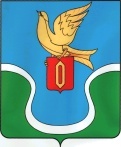 Администрациямуниципального образования "Городское поселение "Город Ермолино"Боровского района Калужской областиПОСТАНОВЛЕНИЕ24 ноября 2022 г.                                           г. Ермолино                                                           № 181Об утверждении Порядка уведомления муниципальными служащими администрации муниципального образования «Городское поселение «Город Ермолино» представителя нанимателя (работодателя) о намерении выполнять иную оплачиваемую работу В соответствии с частью 1 статьи 10 Федерального закона от 25.12.2008 № 273-ФЗ «О противодействии коррупции», частью 2 статьи 11 Федерального закона от 02.03.2007 № 25-ФЗ «О муниципальной службе в Российской Федерации», пунктом 42 части 1 статьи 16 Федерального закона от 06.10.2003 № 131-ФЗ «Об общих принципах организации местного самоуправления в Российской Федерации», Уставом муниципального образования «Городское поселения «Город Ермолино»,ПОСТАНОВЛЯЮ:1. Утвердить Порядок уведомления муниципальными служащими администрации муниципального образования «Городское поселение «Город Ермолино» представителя нанимателя (работодателя) о намерении выполнять иную оплачиваемую работу. 	2. Контроль за выполнением настоящего постановления возложить на лицо, уполномоченное по организации работы по противодействию коррупции в администрации  муниципального образования «Городское поселение «Город Ермолино». 3. Настоящее постановление вступает в силу со дня его официального опубликования (обнародования). Глава администрацииМО Городское поселение «Г. Ермолино»                                                                 Е.А. Гуров Отп.-5 экз.В дело-3.Администр.-1Уголок России - 1Приложениек постановлению администрации  муниципального образования «Городское поселение «Город Ермолино»  от _24.11._ 2022 г.  № _181__ «Об утверждении Порядка уведомления муниципальными служащими администрации  муниципального образования «Городское поселение «Город Ермолино» представителя нанимателя (работодателя) о намерении выполнять иную оплачиваемую работу»ПОРЯДОК УВЕДОМЛЕНИЯ МУНИЦИПАЛЬНЫМИ СЛУЖАЩИМИ  МУНИЦИПАЛЬНОГО ОБРАЗОВАНИЯ «ГОРОДСКОЕ ПОСЕЛЕНИЕ «ГОРОД ЕРМОЛИНО» ПРЕДСТАВИТЕЛЯ НАНИМАТЕЛЯ (РАБОТОДАТЕЛЯ) О НАМЕРЕНИИ ВЫПОЛНЯТЬ ИНУЮ ОПЛАЧИВАЕМУЮ РАБОТУ1. Настоящий Порядок уведомления муниципальными служащими администрации муниципального образования «Городское поселение «Город Ермолино» представителя нанимателя (работодателя) о намерении выполнять иную оплачиваемую работу (далее - Порядок) устанавливает процедуру уведомления муниципальными служащими администрации муниципального образования «Городское поселение «Город Ермолино» (далее – муниципальный служащий) представителя нанимателя (работодателя) о выполнении иной оплачиваемой работы, форму уведомления, а также порядок регистрации уведомлений.2. Муниципальный служащий вправе с предварительным письменным уведомлением представителя нанимателя (работодателя) выполнять иную оплачиваемую работу, если это не повлечет за собой конфликт интересов.В настоящем Порядке под иной оплачиваемой работой понимается любая работа (в том числе научная, творческая, преподавательская) муниципального служащего на условиях трудового договора по совместительству или гражданско-правового договора в коммерческих либо некоммерческих организациях на возмездной основе. При намерении выполнять иную оплачиваемую работу, имеющую разовый характер, уведомление предоставляется муниципальным служащим один раз в отношении каждого случая выполнения иной оплачиваемой работы, за исключением осуществления преподавательской деятельности. В этом случае уведомление предоставляется муниципальным служащим один раз в течение календарного года в отношении каждого образовательного учреждения, в котором муниципальный служащий намеревается осуществлять преподавательскую деятельность.3. Муниципальный служащий, намеревающийся выполнять иную оплачиваемую работу, обязан:1) уведомлять о намерении выполнять иную оплачиваемую работу не менее чем за семь календарных дней до начала ее выполнения;2) заниматься иной оплачиваемой работой только вне рабочего (служебного) времени;3) соблюдать при выполнении иной оплачиваемой работы требования, предусмотренные Федеральным законом «О муниципальной службе в Российской Федерации».4. Уведомление представителя нанимателя (работодателя) о намерении выполнять иную оплачиваемую работу (далее - уведомление) представляется муниципальным служащим по форме согласно Приложению 1 к настоящему Порядку.В уведомлении указываются следующие сведения об иной оплачиваемой работе:1) сведения о работе, которую собирается выполнять муниципальный служащий (место работы, должность, должностные обязанности);2) дата начала выполнения соответствующей работы;3) срок, в течение которого будет выполняться соответствующая работа.В случае изменения вышеперечисленных сведений об иной оплачиваемой работе муниципальный служащий уведомляет представителя нанимателя (работодателя) повторно в установленном порядке.5. Муниципальный служащий представляет уведомление должностному лицу, ответственному за работу по профилактике коррупционных и иных правонарушений в администрации  муниципального образования «Городское поселение «Город Ермолино» с документами, позволяющими сделать вывод о наличии либо отсутствии конфликта интересов, а именно свидетельствующие о режиме выполнения иной оплачиваемой работы; должностная инструкция и т.д.6. Лицо, ответственное за работу по профилактике коррупционных и иных правонарушений, в день поступления уведомления осуществляет его регистрацию в Журнале регистрации уведомлений об иной оплачиваемой работе, составленном по форме согласно Приложению 2 к настоящему Порядку.7. Ответственный за работу по профилактике коррупционных и иных правонарушений направляет уведомление представителю нанимателя (работодателю) в течение трех календарных дней с момента поступления уведомления.8. Копия зарегистрированного уведомления выдается муниципальному служащему под подпись незамедлительно после регистрации.9. Уведомление подлежит рассмотрению представителем нанимателя (работодателя) в срок не позднее трех рабочих дней со дня регистрации уведомления.10. В случае если представитель нанимателя (работодатель) считает, что выполнение муниципальным служащим иной оплачиваемой работы не повлечет за собой конфликта интересов, то он на уведомлении ставит резолюцию «Согласовано». Уведомление с резолюцией о его рассмотрении приобщается к личному делу муниципального служащего.11. В случае если представитель нанимателя (работодатель) считает, что выполнение муниципальным служащим иной оплачиваемой работы может повлечь за собой конфликт интересов, то уведомление с резолюцией о его рассмотрении направляется на рассмотрение в комиссию по соблюдению требований к служебному поведению муниципальных служащих и урегулированию конфликта интересов администрации  муниципального образования «Городское поселение «Город Ермолино» (далее - Комиссия).12. В случае если по результатам рассмотрения уведомления Комиссией принято решение о том, что выполнение муниципальным служащим иной оплачиваемой работы не повлечет за собой конфликт интересов, то уведомление с резолюцией представителя нанимателя (работодателя) и соответствующее решение Комиссии (или выписка из протокола) приобщается к личному делу муниципального служащего.13. В случае если по результатам рассмотрения уведомления Комиссией принято решение о том, что выполнение муниципальным служащим иной оплачиваемой работы повлечет или может повлечь за собой конфликт интересов, то представитель нанимателя (работодателя) обязан принять меры по предотвращению или урегулированию конфликта интересов в соответствии с действующим законодательством. Уведомление с резолюцией представителя нанимателя (работодателя) и соответствующее решение Комиссии (или выписка из протокола) приобщается к личному делу муниципального служащего.14. В случае направления уведомления на рассмотрение Комиссии секретарь Комиссии информирует муниципального служащего о рассмотрении уведомления Комиссией, а также о результатах указанного рассмотрения.15. Рассмотрение уведомления Комиссией осуществляется в порядке, установленном положением о Комиссии.16. В случае изменения условий и обязательств, связанных с выполнением иной оплачиваемой работы, указанных в части 3 настоящего Порядка, муниципальный служащий уведомляет письменно об этом представителя нанимателя (работодателя) в соответствии с настоящим Порядком. Рассмотрение данного уведомления осуществляется в соответствии с настоящим Порядком.17. Невыполнение требований настоящего Порядка влечет за собой ответственность, предусмотренную законодательством о муниципальной службе.Приложение 1к  Порядку уведомления муниципальными служащими администрации (наименование муниципального образования) представителя нанимателя (работодателя) о намерении выполнять иную оплачиваемую работу ____________________________________________________________________(наименование должности, ФИО представителя нанимателя (работодателя)______________________________________________________________________________________________________(наименование должности, фамилия,имя, отчество муниципальногослужащего)Уведомление о выполнении иной оплачиваемой работыВ соответствии с частью 2 статьи 11 Федерального закона от 02.03.2007 № 25-ФЗ «О муниципальной службе в Российской Федерации» уведомляю Вас о том, что я намерен(а) выполнять вне рабочего (служебного времени) иную оплачиваемую работу с «___» _________20__г.   по «___»  __________20___ г.________________________________________________________________________________________________________________________________________________________________________________________________________________________________________________________________________.(указываются сведения о работе, которую собирается осуществлять муниципальный служащий (место работы, должность, должностные обязанности), дату начала выполнения соответствующей работы, срок, в течение которого будет осуществляться соответствующая работа).При выполнении указанной работы обязуюсь соблюдать запреты и требования, предусмотренные статьями 13 и 14 Федерального закона от 02.03.2007 № 25-ФЗ «О муниципальной службе в Российской Федерации».                                                                                       (дата)      (подпись)Приложение 2к  Порядку уведомления муниципальными служащими администрации (наименование муниципального образования) представителя нанимателя (работодателя) о намерении выполнять иную оплачиваемую работу ЖУРНАЛ РЕГИСТРАЦИИ УВЕДОМЛЕНИЙ О ВЫПОЛНЕНИИ ИНОЙ ОПЛАЧИВАЕМОЙ РАБОТЫПОЯСНИТЕЛЬНАЯ ЗАПИСКАк проекту постановления администрации  муниципального образования «Городское поселение «Город Ермолино» «Об утверждении Порядка уведомления муниципальными служащими администрации  муниципального образования «Городское поселение «Город Ермолино» представителя нанимателя (работодателя) о намерении выполнять иную оплачиваемую работу»Данный проект постановления направлен на реализацию положений законодательства о муниципальной службе и  противодействии коррупции. В соответствии с требованиями части  2 статьи 11 Федерального закона «О муниципальной службе в Российской Федерации» муниципальный служащий, за исключением муниципального служащего, замещающего должность главы местной администрации по контракту, вправе с предварительным письменным уведомлением представителя нанимателя (работодателя) выполнять иную оплачиваемую работу, если это не повлечет за собой конфликт интересов и если иное не предусмотрено настоящим Федеральным законом.При этом в части 1 статьи 10 Федерального закона «О противодействии коррупции», говорится об обязанности муниципального служащего уведомить в порядке, определенном представителем нанимателя (работодателем) в соответствии с нормативными правовыми актами Российской Федерации, о возникшем конфликте интересов или о возможности его возникновения, как только ему станет об этом известно. Принятие данного муниципального правового акта будет способствовать исполнению положений федерального законодательства в указанных сферах правоотношений.ФИНАНСОВО-ЭКОНОМИЧЕСКОЕ ОБОСНОВАНИЕк проекту постановления администрации  муниципального образования «Городское поселение «Город Ермолино» «Об утверждении Порядка уведомления муниципальными служащими администрации  муниципального образования «Городское поселение «Город Ермолино» представителя нанимателя (работодателя) о намерении выполнять иную оплачиваемую работу»Принятие настоящего  муниципального нормативного правового  акта  не  потребует дополнительных расходов из местного  бюджета.ПЕРЕЧЕНЬмуниципальных нормативных правовых актов, подлежащих признанию утратившими силу, приостановлению, изменению или отмене в связи с принятием постановления администрации  муниципального образования «Городское поселение «Город Ермолино» «Об утверждении Порядка уведомления муниципальными служащими администрации  муниципального образования «Городское поселение «Город Ермолино» представителя нанимателя (работодателя) о намерении выполнять иную оплачиваемую работу»В связи с принятием настоящего постановления признание утратившими силу, приостановление, изменение или принятие муниципальных  нормативных правовых актов не потребуется (потребуется).N п/пДата регистрации уведомленияФИО, должность муниципального служа-щего, предста-вившего уведомлениеФИО, должность муниципального служащего, принявшего уведомлениеПодпись муниципаль-ного служащего, принявшего уведомлениеПодпись муниципаль-ного служащего, представив-шего уведомление, в получении копии уведомленияДата направления уведомления представите-лю нанимателя (работодателя)Дата рассмотрения уведомления, краткое содержание резолюцииСведения о рассмотрении уведомления Комиссией (в случае рассмотрения)